ПОРТФОЛИО ПРЕПОДАВАТЕЛЯКарсыбаева Кулбала РомановнаОсновные  сведенияОбразованиеОпыт научно-педагогической работыОбщий стаж научно-педагогической работы 24 годаПреподаваемые дисциплиныМетодическая работа(за последние 3 года)Диссертации 7.Область научных интересов8.Научно-исследовательскаядеятельность              (запоследние 3 года)Научные проектыПовышение квалификации(за последние 3 года)Награды, грамоты,благодарностиДата рождения19.01.1964 год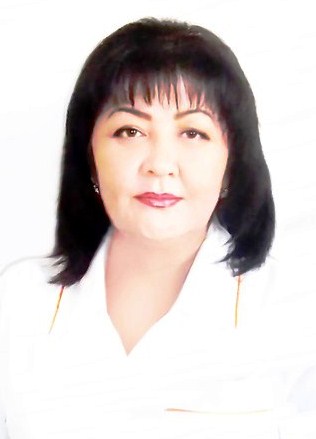 Должностьассистент кафедрыУченая степень-Ученое звание-№п/пГод окончанияОфициальное названиеУчебного заведенияСпециальность/направлениеКвалификация2.11989Алма-Атинский государственный медицинский институтПедиатрияПедиатр№ п/пПериод работы (годы)Официальное название организации, структурное подразделениеДолжность3.11989-1990ггШардаринском РУМО г.Шардараврач-интерн3.2   1990-1994гг Детская инфекционная больница г.Шымкентврач-инфекционист3.3   1994-1997ггШымкентский мединститут, кафедра педиатрииассистент кафедры3.41997-2005ггЮжно-Казахстанская государственная медицинская академия, кафедра пропедевтики детских болезней и педиатрииассистент кафедры3.52005-2007ггЮжно-Казахстанская государственная медицинская академия, кафедра детских  болезнейассистент кафедры3.62007-2009ггЮжно-Казахстанская государственная медицинская академия, кафедра «Педиатрия - 2»ассистенткафедры3.72009-2017ггЮжно-Казахстанская государственная фармацевтическая академия, кафедра «Педиатрия и детская хирургия»ассистенткафедры3.82017 по н/вЮжно-Казахстанская медицинская академияассистент кафедрыНаименованиеДетские болезни в стационареНеонатология Гастроэнтерология Нефрология Гематология №п/пНаименованиеРезультат5.1Рабочие программы и силлабусы учебных дисциплинЕжегодно разрабатываются, актуализируются и представляются для утверждения 5.2Программы практик-5.3Подготовка учебников,учебных пособий, учебно- методических пособий5.4Подготовка практикумов, тестовых вопросов, сборниковЗадачЕжегодно составляется 2000 тестовые вопросы5.5Подготовка справочнойЛитературы-5.6Разработка наглядных пособийРазработка слайдов:-«Детские болезни в стационаре»-«Неонатология»5.7Разработка интерактивных формПо реализуемым дисциплинам в ДБС отражены интерактивные формы проведения учебных занятий: круглые столы, дискуссии, разборситуационных заданий, деловые игры№п/пНазвание (ученая степень, специальность, тема)Место, год защиты6.1--Ключевые слова, характеризующие область научных интересовпедиатрия№ п/пНазвание проекта, гранта, контрактаГодСтатусучастникаПроекта8.1---Публикационная активностьПубликационная активностьПубликационная активностьПубликационная активностьПубликационная активностьПубликационная активностьПубликационная активностьПубликационная активностьПубликационная активностьПубликационная активностьПубликационная активностьПубликационная активностьПубликационная активность№п/п№п/пНаименование, местоИзданияНаименование, местоИзданияНаименование, местоИзданияНаименование, местоИзданияНаименование, местоИзданияГодПеч.листПеч.лист8.58.5Монографии:в изданиях, индексируемых российским индексом научного цитирования с аффилиацией с Академиейс грифомфилиала,АкадемииМонографии:в изданиях, индексируемых российским индексом научного цитирования с аффилиацией с Академиейс грифомфилиала,АкадемииМонографии:в изданиях, индексируемых российским индексом научного цитирования с аффилиацией с Академиейс грифомфилиала,Академии--------8.68.6Публикации	в	изданиях,Индексируемых Web of science или Scopus Публикации	в	изданиях,Индексируемых Web of science или Scopus Публикации	в	изданиях,Индексируемых Web of science или Scopus --------8.78.7Публикации	в		изданиях, включенных в перечень ВАК)Публикации	в		изданиях, включенных в перечень ВАК)Публикации	в		изданиях, включенных в перечень ВАК)Гидрокинезотерапия в реабилитации детей с детским церебральным параличем, журнал «Педиатрия», №12 (174), 2016Гидрокинезотерапия в реабилитации детей с детским церебральным параличем, журнал «Педиатрия», №12 (174), 2016Гидрокинезотерапия в реабилитации детей с детским церебральным параличем, журнал «Педиатрия», №12 (174), 2016Гидрокинезотерапия в реабилитации детей с детским церебральным параличем, журнал «Педиатрия», №12 (174), 2016Гидрокинезотерапия в реабилитации детей с детским церебральным параличем, журнал «Педиатрия», №12 (174), 20162016558.88.8Публикации	в		изданиях, индексируемых		Российским индексом научного цитирования с аффилиацией АкадемииПубликации	в		изданиях, индексируемых		Российским индексом научного цитирования с аффилиацией АкадемииПубликации	в		изданиях, индексируемых		Российским индексом научного цитирования с аффилиацией Академии--------8.98.9Публикации в других изданияхПубликации в других изданияхПубликации в других изданияхУчастие в научно-исследовательской и (или) творческой работе обучающихсяУчастие в научно-исследовательской и (или) творческой работе обучающихсяУчастие в научно-исследовательской и (или) творческой работе обучающихсяУчастие в научно-исследовательской и (или) творческой работе обучающихсяУчастие в научно-исследовательской и (или) творческой работе обучающихсяУчастие в научно-исследовательской и (или) творческой работе обучающихсяУчастие в научно-исследовательской и (или) творческой работе обучающихсяУчастие в научно-исследовательской и (или) творческой работе обучающихсяУчастие в научно-исследовательской и (или) творческой работе обучающихсяУчастие в научно-исследовательской и (или) творческой работе обучающихсяУчастие в научно-исследовательской и (или) творческой работе обучающихсяУчастие в научно-исследовательской и (или) творческой работе обучающихся№п/пНаименованиеНаименованиеНазвание работ,АвторНазвание работ,АвторНазвание работ,АвторМесто, времяПроведенияМесто, времяПроведенияРезультатРезультатРезультатРезультат8.10Руководствоработами, представленными обучающимися:на международныеи (или) всероссийские конкурсы, конференции;другие конференции- круглые столы, заседанияДискуссионного клубаРуководствоработами, представленными обучающимися:на международныеи (или) всероссийские конкурсы, конференции;другие конференции- круглые столы, заседанияДискуссионного клуба---------8.11Руководствостуденческими научными кружкамиРуководствостуденческими научными кружками---------Публичное представление результатов научно-исследовательской деятельностиПубличное представление результатов научно-исследовательской деятельностиПубличное представление результатов научно-исследовательской деятельностиПубличное представление результатов научно-исследовательской деятельностиПубличное представление результатов научно-исследовательской деятельностиПубличное представление результатов научно-исследовательской деятельностиПубличное представление результатов научно-исследовательской деятельностиПубличное представление результатов научно-исследовательской деятельностиПубличное представление результатов научно-исследовательской деятельностиПубличное представление результатов научно-исследовательской деятельностиПубличное представление результатов научно-исследовательской деятельностиПубличное представление результатов научно-исследовательской деятельности№п/пНаименованиеНаименованиеНаименованиеМестоМестоМестоГодГодРезультатРезультатРезультат8.12Участие в международных конгрессах,	симпозиумах, конференциях сдокладомУчастие в международных конгрессах,	симпозиумах, конференциях сдокладомУчастие в международных конгрессах,	симпозиумах, конференциях сдокладом--------8.13Выступления с докладом на конференциях (всероссийских, региональных, вузовских)Выступления с докладом на конференциях (всероссийских, региональных, вузовских)Выступления с докладом на конференциях (всероссийских, региональных, вузовских)--------8.14Выступления с докладом на заседаниях научного сообщества дискуссионного клуба, круглых столов, проблемных семинарахВыступления с докладом на заседаниях научного сообщества дискуссионного клуба, круглых столов, проблемных семинарахВыступления с докладом на заседаниях научного сообщества дискуссионного клуба, круглых столов, проблемных семинарах--------№ п/пГод прохожденияНазвание программы и объем программы в часахОфициальное название организации9.1  2013Актуальные проблемы в педиатрии-216 часовКаз НМУ имени С.Ж. Асфендиярова9.22015Коммуникативные навыки-54 часовЮКГФА9.32016Развитие коммуникативных навыков обучающихся на клинических дисциплинахКазахский медицинский университет непрерывного образования9.42017Исследователь и ученый-54 часовЮКГФА9.52017Профессионал, лидер и организатор-54 часовЮКГФА9.62017ПОО-54 часовЮКГФА9.72018Актуальные проблемы педиатрии-216 часовРЦПР «Высшая категория» г.Шымкент№ п/пНазваниеНаименование организации выдавшей награду, грамоту, благодарностьГодприсвоения10.110.2Похвальные грамоты Алғыс хат:«Халықтың денсаулығын сақтау ісіне қосқан жеке үлесі мен адал еңбегі үшін»ШМИ, ЮКГМА, ЮКГФАМинистр Здравоохранения и Социального Развития Республики Казахстан Т.Дуйсенова1996-20132016